MORSEOVA ABECEDA: 			UZLY:					HVĚZDY:					STROMY:					ROSTLINY:				TOPOGRAFIE A ZNAČKY:		ZAPÁLENÍ OHNĚ:ZAPÁLENÍ OHNĚZkouška zapálení ohně probíhá následovně:na začátku dostaneš krabičku s 5 zápalkamitvým úkolem je nasbírat si dostatečné množství chrastí na otýpku, kterou následně zapálíšzkouška není na čas Rady:Chrastí si nasbírej suché a co nejtenčí, hořet pak bude lépe.Není ho potřeba tolik, dlouhé větvičky můžeš rozpůlit, a tak ho budeš mít víc.Otýpka by měla být velká tak, abys ji udržel v ruce.Před zapálením si na otýpce najdi místo s nejtenčími větvičkami, toto místo pak drž směrem k zemi a na tomto místě budeš otýpku zapalovat.Do jedné ruky si pak připrav otýpku a krabičku se zápalkami, kterou po zapálení sirky pustíš. V druhé ruce drž sirku, s kterou budeš zapalovat.Hořící sirku pak přilož zespodu otýpky, celou otýpku drž směrem dolů, plamínky se pak rozšíří a zapálíš tak celou otýpku.Otýpku pak nech dohořet v ohništi.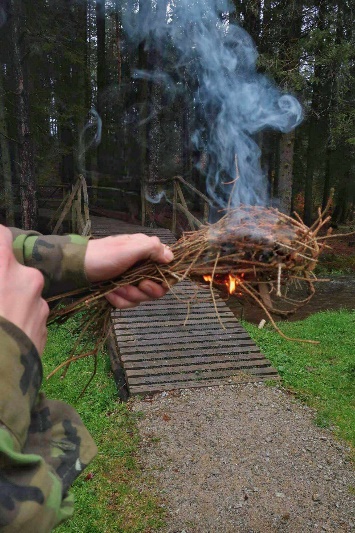 MORSEOVA ABECEDAA jak se používá?Dlouhé slabiky pomocných slov se píší jako čárka (-), krátké jako tečka (.). Jednotlivá písmena se oddělují lomítkem (/), konec slova se oddělí dvěma lomítky (//) a konec zprávy třemi lomítky (///). Háčky a čárky se do zpráv nepíší.UZLY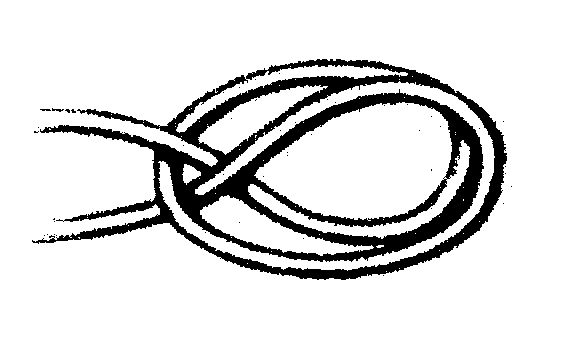 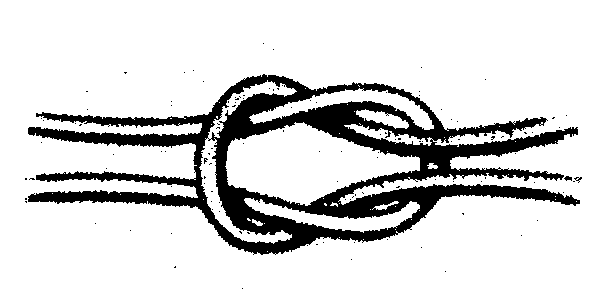 Lodní smyčka		         Ambulantní spojka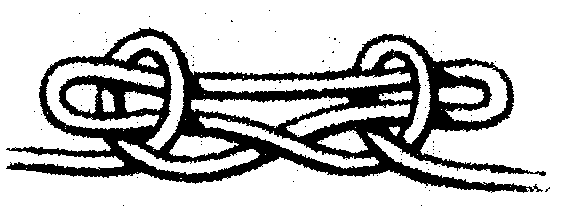 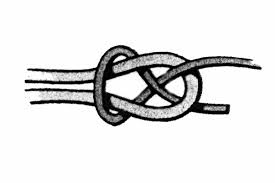 Škotová spojka 		          Zkracovačka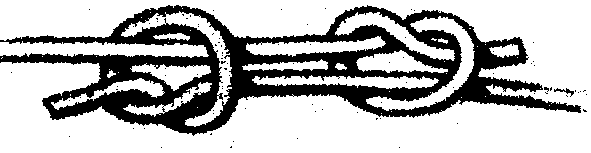 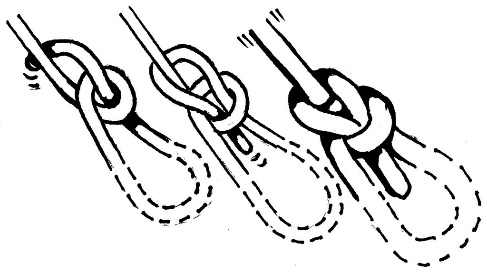 Rybářská spojka          	       	Dračí smyčkaTOPOGRAFICKÉ ZNAČKYTOPOGRAFIECo je to mapa?Mapa je plošné zobrazení krajiny zmenšené v určitém měřítku.Co všechno můžeme na mapě najít?Velké plochy jsou na mapě rozděleny určitými barvami.Lesy jsou na mapě znázorněny zelenou barvou, louky bílou a vodní plochy modrou. Dále na mapě můžeme najít např. názvy (měst, obcí, řek, …), budovy, cesty, turistické cesty, různé hranice a tzv. topografické značky. Pomocí všech těchto značení se můžeme v mapě orientovat.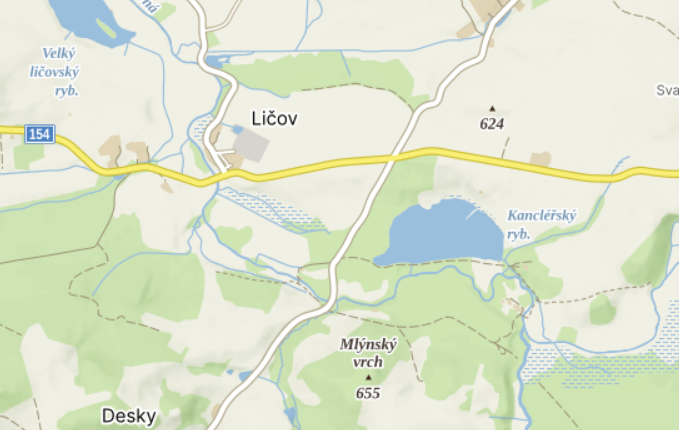 HVĚZDYCo je to cirkumpolární kruh?Do tzv. cirkumpolárního kruhu patří ta souhvězdí, která jsou vidět na noční obloze po celý rok. Jaká souhvězdí patří do cirkumpolárního kruhu?STROMYStromy, který bys měl/a umět poznat.Jehličnaté:Smrk ztepilý – dlouhá šiška, krátké pichlavé jehliceJedle bělokorá – šiška roste nahoru a opadá na stromě, ploché jehlice, zezadu dvě bílé čárky, jehlice zakončená „srdíčkem“Modřín opadavý – na zimu jako jediný opadává, má malé šišky a krátké měkké chomáčky jehlic po 20-40 ksBorovice lesní – malé šišky, jehlice 3-8 cm ve svazečku po 2 ksListnaté:Bříza bělokorá – bílá kůra stromuBuk lesní – hladký list, hladká šedá kůra stromu, plody bukviceDub zimní – žaludy přisedlé k větvičce, listy mají tzv. kamaše (klínovitě zúžené)Javor mléč – tzv. kanadský (na vlajce Kanady), nažky daleko od sebeLípa srdčitá – zespodu listu rezavě hnědé chomáčky chlupůTrnovník akát – střídavě oválné listy, velké trny, bílé květyJírovec maďal – plody kaštany, velké dlanitě složené listyJeřáb ptačí – červené plody (jeřabiny)ROSTLINYRostliny, které bys měl/a umět poznat.Čekanka obecná – dlouhý stonek (až 1 m), květy jasně modré, v okolí cest, polí, luk, lesů atd.Hluchavka nachová – připomíná kopřivu, listy malé srdčité, na okraji zubaté, nafialovělé květyJetel luční – kořeny hluboko v půdě, kulovité trojčetné listy, složené narůžovělé květyJitrocel kopinatý – louky, pole atd., trs přisedlých úzkých listu a několik stvolůKontryhel obecný – dlouhý oddenek, listy 9-11laločné, zespodu s chloupky, květy drobné žlutéKostival lékařský – přímá lodyha, střídavě umístěné listy pokryty chloupky, květ modrofialovýPomněnka hajní – hustě chlupatá lodyha s lístky, květy malé blankytně modréPryskyřník prudký – vysoký až 80 cm, holá lodyha, zubaté střapaté listy, sytě žluté květyPřeslička rolní – vysoká až 60 cm, přímá lodyha se střapatým koncemŘebříček obecný – přímá hustě listnatá lodyha, listy kopinaté, květy složené malé bílé až růžovéŠťavel kyselý – vysoký 5-15 cm, lístky připomínají trojlístky, květy bíléPro úspěšné splnění zkoušky lesního skřítka je potřeba splnit každou jednotlivou zkoušku!!!Vylušti 10 daných písmen a zalušti 10 daných písmen.Uvaž všech šest základních uzlů.Urči a ukaž na obloze základní/cirkumpolární souhvězdí.Urči 5 ukázaných stromů.Urči 5 ukázaných rostlin.Popiš mapu a urči 5 ukázaných značek.Vytvoř a zapal otýpku.T.K. ČtyřlístekZkouškaLesního skrítka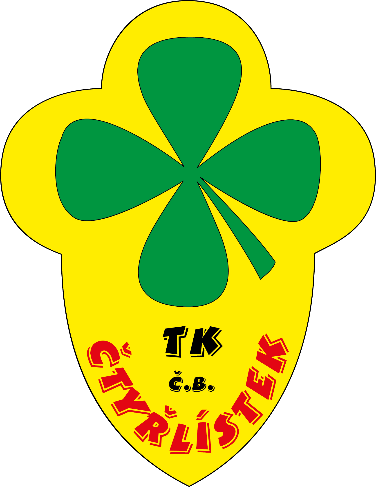 A  . -                           akátB  - . . .               blýskaviceC  - . - .                 cílovníciD  - . .                      dálavaE  .                               erbF  . . - .                   filipínyG  - - .             grónská zemH  . . . .              hrachovinaCH  - - - -  chléb nám scházíI  . .                              ibisJ  . - - -              jasmín bílýK  - . -                 královstvíL  . - . .                lupínečekM  - -                        máváN  - .                         národO  - - -                 ó náš pánP  . - - .                papírníciQ  - - . -             kvílí orkánR  . - .                    rarášekS  . . .                       sekeraT  -                            trámU  . . -                       učenýV  . . . -                  vyučenýW  . - -              wagón kládX  - . . -              xénokratésY  - . - -              ýgar máváZ  - - . .             známá žena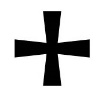 Kostel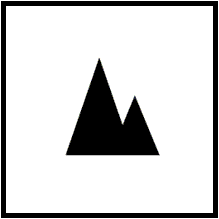 Osamělá skála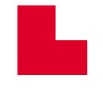 Zřícenina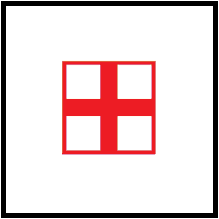 Horská služba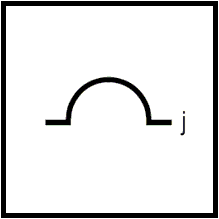 Jeskyně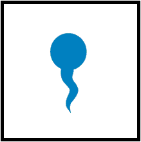 Pramen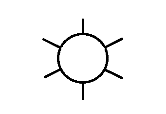 Vodní mlýn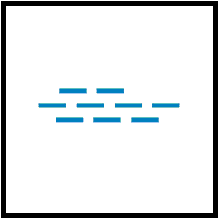 Bažina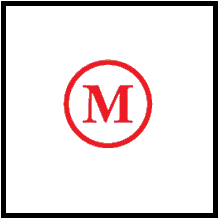 Muzeum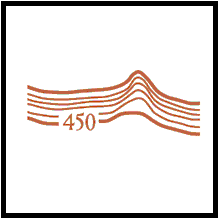 Vrstevnice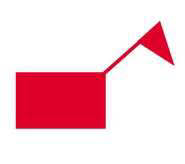 Restaurace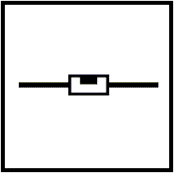 Železniční stanice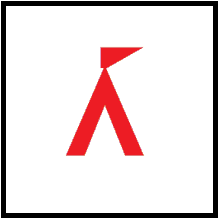 Veřejné tábořiště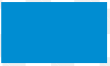 Veřejné koupaliště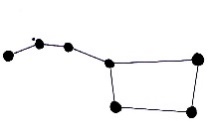        VELKÝ VŮZ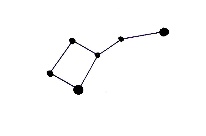 MALÝ VŮZ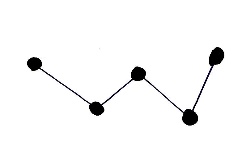 KASIOPEIA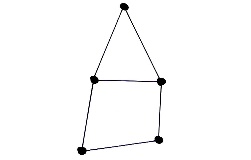 KEFEUS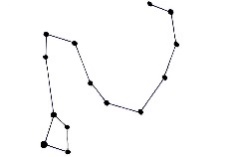 DRAK